Московский Государственный Университетимени М.В. ЛомоносоваФилософский факультетКафедра философской антропологииМетодическое пособие для магистров, не имеющих базового философского образования 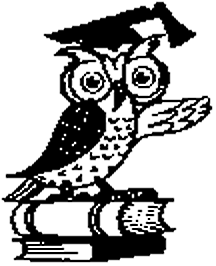   Составители – проф., д.ф.н.  Гиренок Ф.И.                               ст. преп., к.ф.н.  Ростова Н.Н.Москва, 2018СодержаниеВведение	2Тексты по философии	2Литература	6Кинофильмы	7Библиотеки	8ВведениеДанное пособие рассчитано на магистров 1-2 курса интегрированной магистратуры философского факультета, не имеющих базового философского образования.Целью данного пособия является обеспечение базового уровня философского образования магистров философского факультета, не имеющих философского образования.В методическом пособии приведен перечень обязательной литературы и кинофильмов, осваивание которых позволит магистру приступить к написанию магистерской диссертации по специальности «Философия» и специализации по кафедре философской антропологии.Материалы методического пособия разбиты на три группы: перечень философских текстов, перечень литературных текстов, перечень кинофильмов. Перечень философской литературы разбит на пять подклассов: классическая зарубежная философия, русская философия, современная философия, тексты по философской антропологии, тексты на тему «Что такое философия».Пособие может быть использовано всеми кафедрами факультета с учетом частичной корректировки перечня литературы по выбранной кафедре.Программа предполагает самостоятельное осваивание магистрами материала и контроль за успеваемостью в форме трех экзаменов. График экзаменов составляется кафедрой, исходя из общей загруженности магистров. Оптимальным представляется проведение трех экзаменов – в декабре и мае 1 года обучения  в магистратуре и в сентябре 2 года обучения. Такой порядок учитывает необходимость получения базового философского образования до того, как магистр приступит к написанию магистерской диссертации, а также экзаменационную сессию магистра по обязательным дисциплинам, с которой не должны совпадать экзамены по предлагаемому методическим пособием материалу. Методическое пособие содержит ссылки на библиотеки философских и литературных текстов.Тексты по философииКлассическая зарубежная философияВ классической философии формулируется вопрос о бытии, которое не может не быть, и о небытии, которого нет. В ней человек соотносится с богами. Согласно Платону, человек – это его душа. Позднее у Плотина человек предстает как два человека – истинный и низший. Если человек это душа, то животное, по мысли Плотина, это смешение тела и души. В Новое время человек понимается у Декарта как тело и душа, а животное – просто как тело. В философии Ницше высказывается мысль о том, что человек есть не что иное, как тело. Платон. Пир, Федон, Федр, Государство, Законы, Парменид// Платон: Полное собрание сочинений в одном томе. М.: Альфа-книга, 2013. – 1311 стр.Аристотель. Метафизика. М.: Эксмо, 2006. – 608 стр.Луций Анней Сенека. Нравственные письма к Луцилию. М.: Наука, 1977. – 124 стр.Марк Аврелий. Наедине с собой. Размышления. М.: Азбука, 2014. – 224 стр.Плотин. Четвертая эннеада//Плотин. - СПб. : Издательство Олега Абышко, 2004. – 476 с Псевдо-Дионисий Ареопагит. Мистическое богословие. М.: Тетра,1993. – 95 с. Григорий Нисский. Об устроении человека. СПб.: Axioma, 2000. – 176 стр.Григорий Палама. О божественных энергиях и их причастии.// Свт. Григорий Палама. Трактаты. Краснодар: Издательство «Текст», 2007. – 51 стр.Аврелий Августин. Исповедь. СПб.: Азбука-классика, 2008. – 400 стр.Декарт Р. Страсти души// Декарт Р. Сочинения в 2 т.-Т. 1. М.: Мысль, 1989. – 654 стр.Декарт Р. Рассуждение о методе.// Декарт. Р. Сочинения в 2 т.-Т. 1. М.: Мысль, 1989. – 654 стр.Лейбниц Г.-В. Монадология.// Лейбниц Г.-В. Сочинения в четырех томах: Т. I. М.: Мысль, 1982. – 636 стр.Спиноза Б. Этика. М.: Азбука, 2014. – 352 стр.Кант И. Критика чистого разума. М.: Эксмо, 2010. – 736 стр.Кант И. Критика практического разума. М.: Наука, 2007. – 528 стр.Кант И. Антропология с прагматической точки зрения. М.: Наука, 2002. – 471 стр.Кант И. Критика способности суждения. М.: Наука, 2006. – 512 стр.Гегель Г.Г.В. Феноменология духа. М.: Академический проект, 2014. –  494 стр.Гегель  Г.Г.В. Философия духа.// Энциклопедия философских наук. М.: Мысль, 1977. – 471с. Фейербах Л. О сущности христианства. М.: Мысль, 1965. – 416 стр. Ницше Ф. Так говорил Заратустра. М.: Азбука, 2012. – 352 стр.Ницше Ф. Антихрист. СПб: ИГ Лениздат, 2013. – 224 стр.Ницше Ф. Веселая наука. М.: Азбука, 2015. – 352 стр.Фрейд З. Лекции по введению в психоанализ. М.: Академический проект, 2009. – 597 стр.Современная философияСовременная философия (Гуссерль) пытается радикализировать взгляды Канта, создав концепт трансцендентальной субъективности. Хайдеггер не поддержал Гуссерля и попытался философию субъективности преобразовать в фундаментальную онтологию. Если Гуссерль критиковал Канта со стороны субъекта, то Хайдеггер – со стороны бытия, которое стало мыслиться вне связи с мыслью о том, что мыслит человек (Фуко).Гуссерль Э. Картезианские размышления. СПб.: Наука, 2006. – 320 стр.Хайдеггер М. Бытие и время. М.: Академический проект, 2012. – 460 стр.Хайдеггер М. Основные проблемы феноменологии. СПб: Высшая религиозно-философская школа, 2001. – 445 стр.Хайдеггер М. Кант и проблема метафизики. М.: Логос, 1997.Сартр Ж.-П. Бытие и ничто: опыт феноменологической онтологии. М.: Республика, 2004. – 639 стр.Батай Ж. Внутренний опыт. СПб.: AXIOMA; Мифрил, 1997. – 336 стр.Лакан Ж. Стадия зеркала и ее роль в формировании функции Я// Инстанция буквы или судьба разума после Фрейда., М., 1997.Фуко М. Слова и вещи. СПб.: A-cad, 1994. – 408 стр.Фуко М. История безумия в классическую эпоху. М.: АСТ, 2010. – 704 стр.Делез Ж. Логика смысла. М.: Академический проект, 2011. – 472 стр.Делез Ж. Лекции о Лейбнице. М.: Ад Маргинем, 2015. – 376 стр.Деррида Ж. О грамматологии. М.: Ад Маргинем, 2000. Деррида Ж. Cogito и история безумия.//Деррида Ж. Письмо и различие. СПб: Академический проект, 2000. С. 43 – 82; Бланшо М. Неописуемое сообщество. М.: Московский философский фонд, 1998. – 78 стр.Рикер П. Конфликт интерпретаций: очерки о герменевтике. М.: Академический проект, 2008. – 695 стр.Нанси Ж.-Л. Corpus. М.: Ад Маргинем, 1999. – 256 стр.Пинкер С. Язык как инстинкт. М.: Либроком, Едиториал УРСС, 2009. – 456 стр.Чалмерс Д. Сознающий ум. В поисках фундаментальной теории. М.: Либроком, 2013. – 509 стр.Сакс О. Человек который принял жену за шляпу, и другие истории из врачебной практики. М.: АСТ, 2010. – 320 стр.Рамачандран В. Мозг рассказывает. Что делает нас людьми. М.: Карьера Пресс, 2014. – 422 стр.Русская философияПредмет русской философии не бытие, а мысль о России. Европейскому Логосу русский философы попытались противопоставить софиологию. Чаадаев П. Философические письма// Чаадаев П.Я. Философические письма; сочинения на русском языке. М.: Римис, 2011. – 272 стр.Данилевский Н. Россия и Европа. Мю: Де’Либри, 2015. – 768 стр.Леонтьев К. Византизм и славянство. М.: Даръ, 2005. – 496 стр.Соловьев В. Россия и вселенская церковь. М.: Фабула, 1991. – 448 стр.Розанов В. Опавшие листья. М.: Азбука, 2015. – 400 стр.Бердяев Н. Самопознание. М.: Мир книги, 2010. – 416 стр.Бердяев Н. Философия неравенства. М.:  АСТ, 2010. – 352 стр.Булгаков С. Свет невечерний// Булгаков С. Свет невечерний. Созерцания и умозрения. СПб: 2008. – 640 стр.Флоренский П. Столп и утверждение истины. Опыт православной теодицеи. М.: Академический проект, 2012. – 905 стр.Флоренский П. У водоразделов мысли (черты конкретной метафизики). В 2х томах. М.: Академический проект, 2013. – 684 стр. (Т. I), 607 стр. (Т. II)Мейер А. Заметки о смысле мистерии (Жертва).// Мейер А. Философские сочинения. Париж, La Presse Libre, 1982.Федотов Г. Трагедия интеллигенции// О России и русской философской культуре: философы русского послеоктябрьского зарубежья. М.: Наука, 1990. – 528 стр.Тексты по философской антропологииТексты по антропологии подобраны так, чтобы можно было осознать, что философия как феноменология закончилась, и началась философия как антропология. При этом современная русская антропология смещает исследование феномена человека в сторону не языка, а молчания, не знака, а символа, не труда, а воображаемого, не логики, а абсурда.Гуссерль Э. Кризис европейских наук и трансцендентальная феноменология. Спб.: Наука, 2013. – 494 стр.Сартр Ж.-П. Воображаемое. Феноменологическая психология воображения. М.: Наука, 2001. – 320 стр.Марр Н.Я. Язык и мышление. Ленинград: Соцэкгиз, 1931. – 64 стр.Делёз, Ж., Гваттари, Ф. Анти-Эдип: Капитализм и шизофрения — Екатеринбург: У-Фактория, 2007. – 672 стр.Гиренок Ф. Патология русского ума. Картография дословности. М.: Аграф, 1998. - 416 стр.Гиренок Ф. Удовольствие мыслить иначе. М.: Академический проект, 2008. – 240 стр.Гиренок Ф. Аутография языка и сознания. М.: Издательство МГИУ, 2010. – 247 стр.Гиренок Ф. Фигуры и складки. М.: Академический проект, 2014. – 244 стр.Гиренок Ф. Клиповое сознание. М.: Проспект, 2016. – 256 стр.Руднев В. Логика бреда. М.: Когито-центр, 2015. – 176 стр.Ростова Н. Человек обратной перспективы. Опыт философского осмысления феномена юродства Христа ради. М.: Издательство МГИУ, 2008. – 140 стр. Ростова Н. Изгнание Бога. Проблема сакрального в философии человека. М.: Проспект, 2017.Мартынов В. Конец времени композиторов. М.: Русский путь, 2002. – 296 стр.Поршнев Б. О начале человеческой истории. М.: ФЭРИ-В, 2006. – 640 стр.Бородай Ю. Эротика-смерть-табу: трагедия человеческого сознания. М.: Гнозис, Русское феноменологическое общество, 1996. — 416 стр. Жан-Мари Шеффер. Конец исключительности человека. М.: НЛО, 2010. - 392 стр.Дескола Ф. По ту сторону природы и культуры / Перевод с франц. под общей редакцией С. Рындина. — М.: Новое литературное обозрение, 2012. – 584 стр.Поселягин Николай. Антропологический поворот в российских гуманитарных науках// НЛО, - 2012, - №113. Тексты на тему «Что такое философия»Вопрос о философии является основным вопросом для философии. По словам Хайдеггера, здесь философия достигает своей вершины.Переписка А. Ф. Лосева и А. А. Мейера// Вопросы философии. - 2000. - № 3. - С. 87-100 Хайдеггер М. Что такое философия// Вопросы философии. – 1993. -  № 8. - С. 113-123Делез Ж., Гваттари Ф. Что такое философия? / Пер. с фр. и послесл. С. Зенкина. — М.: Академический проект, 2009. – 261 стр.Мамардашвили М. Как я понимаю философию. М.: Прогресс, 1990. – 368 стр.Гиренок Ф. Что такое философия? // Философия хозяйства. 2011. № 2. –  С. 63–67.Варава В. В. Неведомый Бог философии. М.: Летний сад, 2013. – 256 с. ЛитератураФилософия – это не только наука, но и литература. Если «Бытие и время» Хайдеггера, «Бытие и ничто» Сартра можно отнести к литературе, то сочинения Достоевского, Толстого, Музиля и Гессе – к литературе.	Сартр Ж.П. Пьесы.  М.: Флюид, 2008. – 688 стр.Гессе Г. Степной волк. М.: АСТ, 2008. – 416 стр.Гессе Г. Игра в бисер. М.: АСТ, 2014. – 992 стр.Музиль Р. Человек без свойств. М.: Эксмо, 2008. – 1088 стр.Манн Т. Доктор Фаустус. М.: АСТ, 2007. – 570 стр.Борхес Х.-Л. Книга сновидений. СПб: Амфора, 2000. – 327 стр.Маркес Г.Г. Сто лет одиночества. М.: АСТ, 2015. – 544 стр.Кортасар Х. Игра в классики. М.: АСТ, 2003. – 496 стр.Эко У. Имя розы. М.: АСТ, 2014. – 480 стр.Достоевский Ф.М. Бесы. М.: АСТ. – 768 стр.Толстой Л.Н. Смерть Ивана Ильича, Холстомер, Отец Сергий и другие «поздние» рассказы.// Толстой Л.Н. Полное собрание рассказов и пьес в одном томе. М.: Альфа-книга, 2010. – 976 стр.КинофильмыКино – это наглядная философия. Визуальные образы – это не комментарии к тексту, к слову, не визуализация мысли, а сама мысль.Андалузский пес (Un chien andalou), Франция, 1928, Луис БунюэльТриумф воли (Triumph des Willens), Германия, 1935, Лени РифенштальИван Грозный, СССР, 1945, Сергей ЭйзенштейнРасёмон, Япония, 1950, Акира КуросаваСедьмая печать (Det Sjunde Inseglet), Швеция, 1957, Ингмар БергманНочи Кабирии (Le notti di Cabiria), Италия-Франция, 1957, Федерико ФеллиниЛетят журавли, СССР, 1957, Михаил КолотозовСладкая жизнь (La dolce vita), Италия-Франция, 1960, Федерико ФеллиниЖить своей жизнью (Vivre sa vie), 1962, Жан-Люк ГодарИваново детство, СССР, 1962, Андрей ТарковскийМолчание (Tystnaden), Швеция, 1963, Ингмар БергманПричастие (Nattvardsgästerna), Швеция, 1963, Ингмар БергманБезумный Пьеро (Pierrot le fou), Франция-Италия, 1965, Жан-Люк ГодарФотоувеличение (Blow Up), Великобритания-Италия, 1966, Микеланджело АнтониониИюльский дождь, СССР, 1966, Марлен ХуциевАндрей Рублев, СССР, 1966, Андрей ТарковскийТеорема (Teorema), Италия, 1968, Пьер Паоло ПазолиниЦвет граната (Саят-Нова), СССР, 1969, Сергей ПараджановКонформист (Il conformista), Италия-Франция-ФРГ, 1970, Бернардо Бертолуччи Смерть в Венеции (Death in Venice), Италия-Франция, 1971, Лукино ВисконтиЗаводной апельсин (A Clockwork Orange), Великобритания, 1971, Стенли КубрикПроверка на дорогах, СССР, 1971, Алексей ГерманСкромное обаяние буржуазии (Le charme discret de la bourgeoisie), Франция-Испания-Италия, 1972, Луис БунюэльШепоты и крики (Viskningar och rop), Швеция, 1972, Ингмар БергманГорькие слезы Петры фон Кант (Die bitteren Tränen der Petra von Kant), Германия (ФРГ), 1972, Райнер Вернер Фасбиндер.Сцены из супружеской жизни (Scener ur ett äktenskar), Швеция, 1973, Ингмар БергманЗеркало, СССР, 1975, Андрей ТарковскийРаба любви, СССР, 1977, Никита МихалковКитайская рулетка (Chinesisches Roulette), Германия (ФРГ)-Франция, 1976, Райнер Вернер ФасбиндерОсенняя соната (Höstsonaten), Франция-Германия (ФРГ)-Швеция, 1978, Ингмар БергманИллюзионист (De illusionist), Нидерланды, 1983, Йос СтеллингСтрелочник (De Wisselwachter), Нидерланды, 1986, Йос СтеллингДекалог (Dekalog), Польша-Германия (ФРГ), 1989, Кшиштоф КислевскийУрга — территория любви, Франция-СССР, 1991, Никита МихалковЛюбовное настроение (In the mood for love), Франция – Гонконг, 2000, Вонг Кар-ВайНочной Дозор, 2007, Питер Гринуэй.Прощай, речь (Adieu au Langage), Швейцария-Франция, 2014, Жан-Люк ГодарБиблиотекиWeb-сайт проф. Гиренка Ф.И., на котором вы можете найти многие тексты: http://www.fedorgirenok.narod.ru/#1А так же: http://www.hrono.ru/avtory/girenok.html                Web-сайт издательского проекта «Современная русская философия»: https://www.sovrusfil.ruБиблиотеки философских текстов: Библиотека на сайте философского факультета МГУ - http://www.philos.msu.ru/Библиотека Института Философии РАН - http://philosophy.ru/library/library.htmlПроект Елены Косиловой - http://elenakosilova.narod.ru/uhref.htmlБиблиотека Клинамен - http://klinamen.com/Страница проф. Г.К. Косикова http://www.libfl.ru/mimesis/index.htmlБиблиотека Максима Мошкова - http://www.lib.ru/FILOSOF/Библиотека Славы Янко - http://yanko.lib.ru/fort-library/philosophy/index.htmlЛитература по семиотике (Московский Институт Культурометрии им. С. Курёхина) http://culturemetry.cyclop.ru/resources/index.php«Пограничные исследования» - http://pi.neo-lit.ru/index.phpWeb-кафедра философской антропологии СпбГУ - http://anthropology.ru/ru/texts/classic.htmlПоиск по он-лайн-библиотекам - http://bukinist.agava.ru/